Annual Report Cover Letter 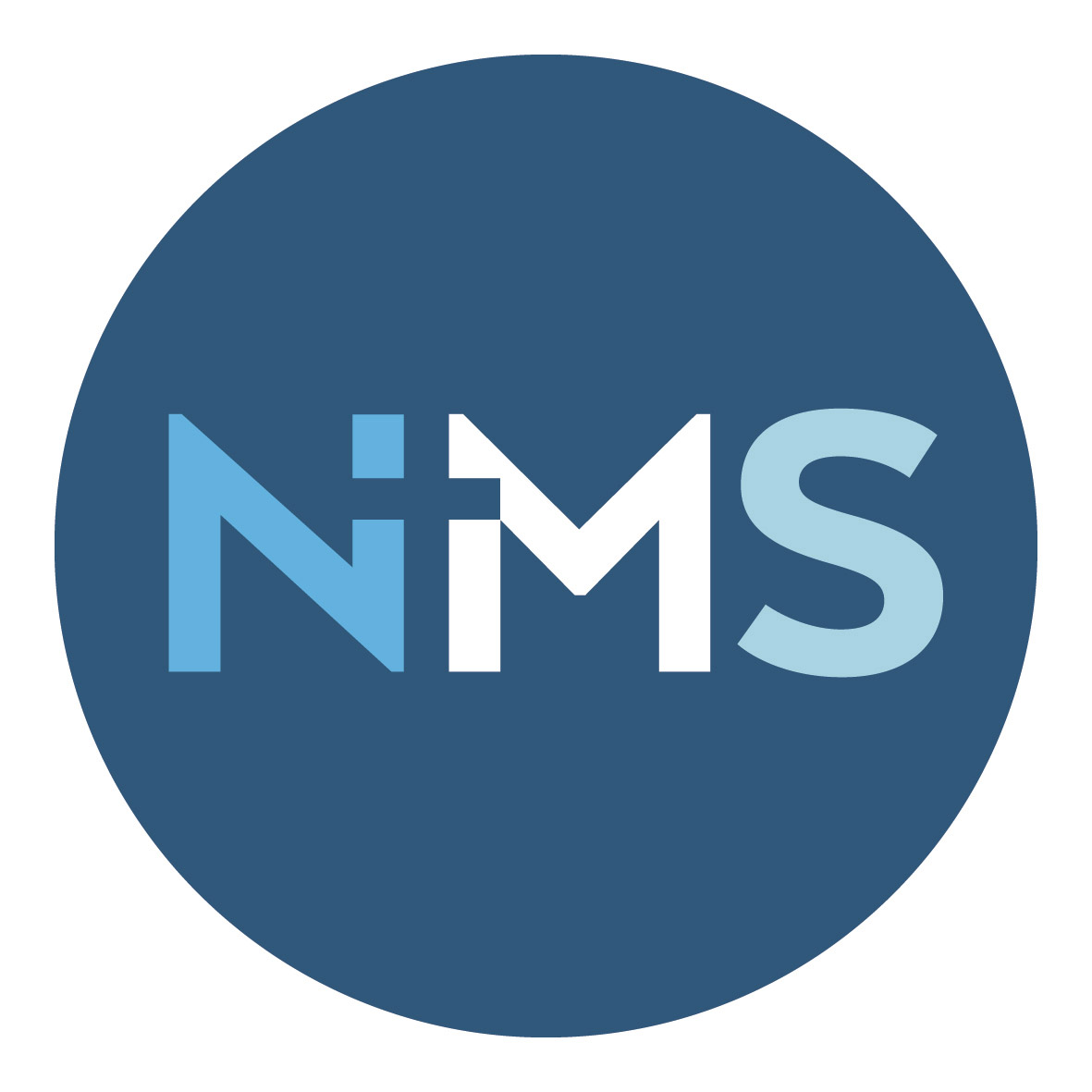 Checklist, Cover Letter and Comments from Field Coordinator, Controller and AdvisorFacts about the ProjectKey NumbersChecklistIf the project involves more than one subproject, please make sure that the requested information is reported for all subprojects. Narrative ReportPlease make sure that the report includes all the following elements:Financial ReportSummary of the ProjectPlease give a summary of the project report for this year describe any significant changes and or deviations. Approx. half a page. Comments from Field CoordinatorPlease give your recommendations, concerns or other comments regarding this project? Challenges or changes in the partner organization/church that affects the project?Comments from AdvisorComments from Controller (only Digni)Comments and Approval from Department LeaderProject titleProject titleProject numberProject numberReporting yearReporting yearProject periodProject periodDepartment in NMSDepartment in NMSCountryCountryResponsible partnerResponsible partnerProject leader/coordinatorProject leader/coordinatorReports received dateNarrative:Reports received dateFinancial:Amount sent from NMS according to payment ordersAmount received according to the financial reportAmount received from other partners to project according to financial reportFunds not used per 31.12. (surplus in the report)Comments:Description of the activitiesDescription of the resultsAssessment of whether or not the project is on track to fulfil the project goal and objectives Description and explanation of any changes of original project plansDescription on how the project is working on the crosscutting issues:Gender equality and women empowermentConflict sensitivityEnvironment sustainability and climate changeIs the project run by or part of an institution? Is the annual report for institutions attached?Is the narrative and financial report coherent and linked? Only Digni Projects:Only Digni Projects:Description of internal and external risk factors that affected the project.Has the correct format been used?An overview of recent reviews/evaluations (if any) carried out in the project and a description of how these contributed to learning and improvement of the project.Comments:Amount sent equals amount received reported by the project?Are all the funds received used on per 31.12 on the approved activities?Is there printout from the accounting system attached to the report.Is the correct NMS template used?Are the correct budget numbers added in the financial report?The report is signed by the accountant and the responsible of the project.Only Digni projects:Only Digni projects:Correct Digni-template used?Are all deviations (10% over/under or 30 000 NOK) from the budget explained? Are the explanations sound? Is the sheet “Notes” filled out?Is the sheet “Balance” filled out?Short narrative added in the financial report, sheet “Short narrative”Is “Final accounts”-sheet dated and signed? Reviewed by:Date and place:Reviewed by:Date and place:Reviewed by:Date and place:Approved by:Date and place: